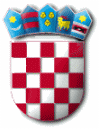 Na temelju članka 19. Zakona o službenicima i namještenicima u lokalnoj i područnoj (regionalnoj) samoupravi („Narodne novine“ broj 86/08, 61/11, 4/18, 96/18 i 112/19) Povjerenstvo za provedbu natječaja objavljujeOBAVIJESTu vezi provedbe natječaja za imenovanje pročelnika/pročelnice Jedinstvenog upravnog odjela Općine Punat	U „Narodnim novinama“ broj 118/20 od dana 28. listopada 2020. godine objavljen je Natječaj za imenovanje pročelnika/pročelnice Jedinstvenog upravnog odjela Općine Punat (1 izvršitelj/izvršiteljica), na neodređeno vrijeme, uz probni rad u trajanju od 3 mjeseca. Prijave na Natječaj podnose se u roku od 8 (osam) dana od dana objave Natječaja u „Narodnim novinama“.OPIS POSLOVAPročelnik Jedinstvenog upravnog odjela obavlja sljedeće poslove:planira, vodi i koordinira obavljanje svih poslova Jedinstvenog upravnog odjela, upravlja radom Jedinstvenog upravnog odjela, neposredno rukovodi službenicima JUO, nadzire i usklađuje njihov rad  te osigurava zakonitost rada JUO kao i provedbu obveza utvrđenih zakonom, odlukama općinskog vijeća i općinskog načelnika na temelju općih smjernica i utvrđene politike Općine Punat odlučuje o najsloženijim stručnim pitanjima iz područja komunalnog gospodarstva, prostornog planiranja i zaštite okoliša, društvenih djelatnosti, pripreme i provođenja akata u vezi gospodarenja nekretninama u vlasništvu Općine Punat, vođenja financijskog i materijalnog poslovanja Općine Punat te poslova iz područja opće uprave te pomaže službenicima JUO u radu na najsloženijim predmetima donosi rješenja u upravnim stvarima iz nadležnosti Odjela te rješava u drugom stupnju u upravnim stvarima u kojima se kao drugi stupanj javlja JUO obavlja složene zadatke koji uključuju izradu akata iz djelokruga upravnog tijela, organizira i koordinira poslove u radu Općinskog vijeća i njegovih radnih tijela, općinskog načelnika i njegova zamjenikavodi evidencije nekretnina u registru nekretnina iz svoje nadležnosti podnosi izvješća o radu Jedinstvenog upravnog odjela na zahtjev općinskog načelnika ili Općinskog vijeća u skladu sa zakonom obavlja i druge poslove po nalogu općinskog načelnika i njegova zamjenika PODACI O PLAĆIOsnovnu bruto plaću čini umnožak koeficijenta radnog mjesta (2,50) i osnovice koja iznosi 5.421,54 kune, uvećano za 0,5% za svaku navršenu godinu radnog staža.PROVJERA ZNANJA I SPOSOBNOSTIProvjera znanja i sposobnosti sastoji se od:pisanog testiranja,intervjua s kandidatima koji su ostvarili najmanje 50% ukupnog broja bodova na pisanom testiranju.Provjera znanja sastoji se od dva dijela (pisano testiranje i intervju). Na pisanom testiranju kandidati mogu ostvariti maksimalno 20 bodova, a na intervjuu 10 bodova. Intervju se provodi s kandidatima koji su ostvarili najmanje 50% bodova na pisanom testiranju.Ako kandidat ne pristupi testiranju smatra se da je povukao prijavu na Natječaj.Vrijeme održavanja prethodne provjere znanja i sposobnosti kandidata bit će objavljeno na web stranici Općine Punat www.punat.hr, i na oglasnoj ploči Općine Punat, najkasnije 5 (pet) dana prije održavanja provjere.Pravni izvori za pripremanje kandidata za testiranje:Zakon o lokalnoj i područnoj (regionalnoj) samoupravi („Narodne novine“, broj 33/01, 60/01, 129/05, 109/07, 125/08, 36/09, 150/11, 144/12, 19/13, 137/15, 123/17 i 98/19)Zakon o službenicima i namještenicima u lokalnoj i područnoj (regionalnoj) samoupravi („Narodne novine“, broj 86/08, 61/11, 4/18, 96/18 i 112/19)Zakon o vlasništvu i drugim stvarnim pravima („Narodne novine broj“, 91/96, 68/98, 137/99, 22/00, 73/00, 129/00, 114/01, 79/06, 141/06, 146/08, 38/09, 153/09, 143/12, 152/14)Zakon o proračunu („Narodne novine“, broj 87/08, 136/12 i 15/15)Zakon o lokalnim porezima („Narodne novine“, broj 115/16 i 101/17)Opći porezni zakon („Narodne novine“, broj 115/16, 106/18, 121/19, 32/20 i 42/20)Zakon o općem upravnom postupku („Narodne novine“, broj 47/09)Zakon o prostornom uređenju („Narodne novine“, broj 153/13, 65/17, 114/18, 39/19 i 98/19)Zakon o gradnji („Narodne novine“, broj 153/13, 20/17, 39/19 i 125/19)Zakon o komunalnom gospodarstvu („Narodne novine“, broj 68/18, 110/18 i 32/20)Statut Općine Punat (»Službene novine Primorsko-goranske županije« broj 8/18, 10/19 i 3/20)Poslovnik o radu Općinskog vijeća Općine Punat ("Službene novine Primorsko – goranske županije" broj 12/18 i 3/20)									 OPĆINSKI NAČELNIK                                                                                                                       Marinko ŽicR E P U B L I K A   H R V A T S K APRIMORSKO – GORANSKA ŽUPANIJAOPĆINA PUNATOpćinski načelnikKLASA: 112-02/20-01/3URBROJ: 2142-02-03/5-2-20-3Punat, 28. listopada 2020. godine